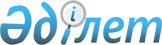 О Едином таможенном тарифе
					
			Утративший силу
			
			
		
					Решение Комиссии таможенного союза от 18 марта 2009 года № 24. Утратил силу решением Коллегии Евразийской экономической комиссии от 13 марта 2018 года № 39.
      Сноска. Утратил силу решением Коллегии Евразийской экономической комиссии от 13.03.2018 № 39 (вступает в силу по истечении 30 календарных дней с даты его официального опубликования).
      Комиссия таможенного союза решила:
      1. Принять к сведению информацию о состоянии дел по формированию Единого таможенного тарифа.
      2. Сторонам завершить рассмотрение проекта Единого таможенного тарифа с точки зрения возможных изменений структуры производства, потребления и импорта.
      3. Экспертной группе "Таможенно-тарифное регулирование" подготовить предложения по возможным решениям поставленных Сторонами проблемных вопросов.
      4. Российской Стороне, основываясь на положениях Соглашения об общей Товарной номенклатуре внешнеэкономической деятельности Евразийского экономического сообщества от 20 сентября 2002 года, вести в качестве оператора товарную номенклатуру Единого таможенного тарифа.
					© 2012. РГП на ПХВ «Институт законодательства и правовой информации Республики Казахстан» Министерства юстиции Республики Казахстан
				
Члены Комиссии таможенного союза:
От Республики
От Республики        От Российской
Беларусь
Казахстан            Федерации
А. Кобяков
В. Школьник            И. Шувалов